How to use read and write for Google Chrome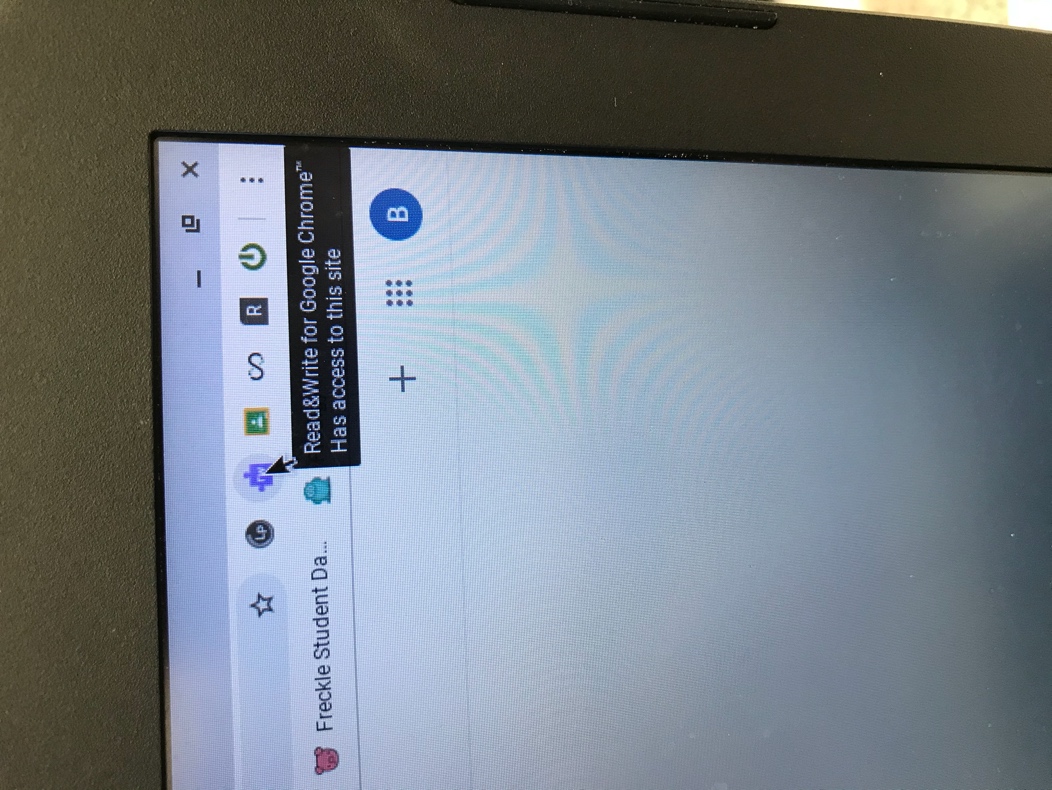 Step 1: Click on the purple puzzle piece on the right side of the address bar 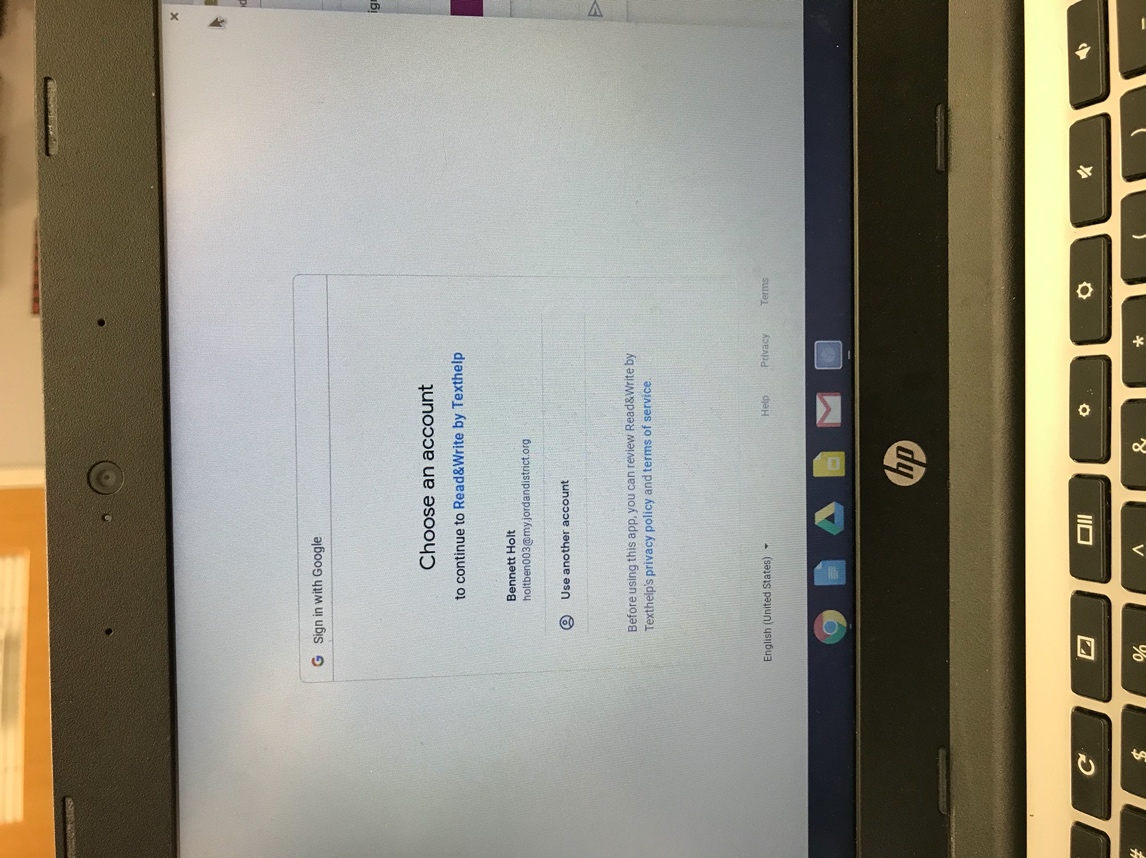 Step 2: When this screen pops up use your districtEmail and password(lunch number)to log inStep 3: Below is the tool bar that will open up. 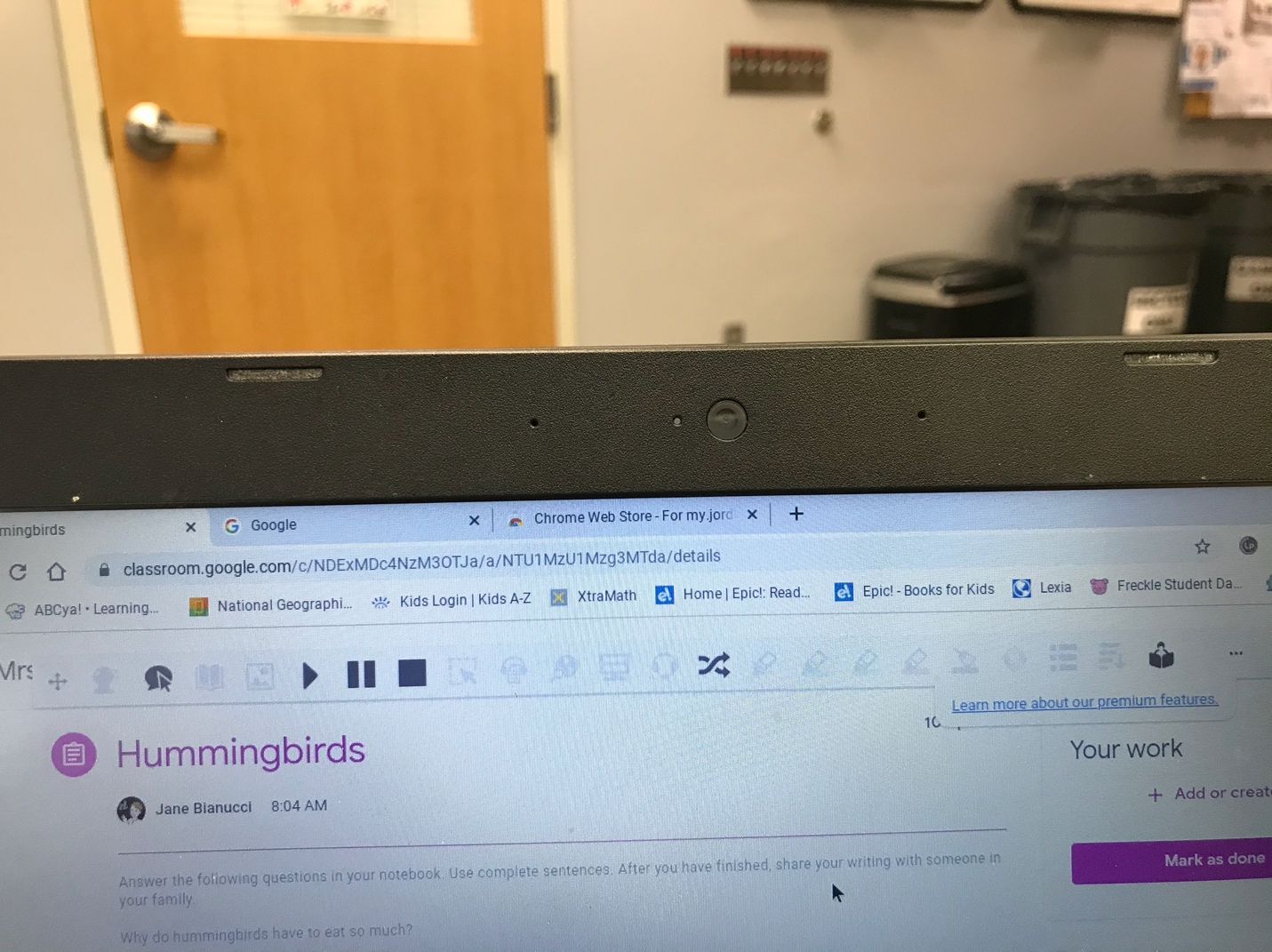 Step 4: You will need to highlight the first word and click on play for it to start reading it to you. 